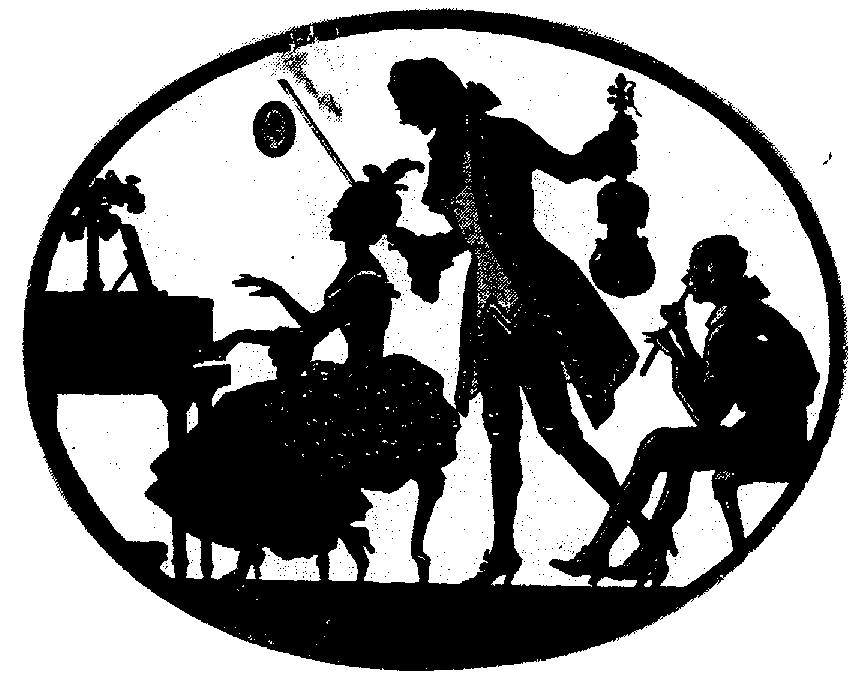 Műsor: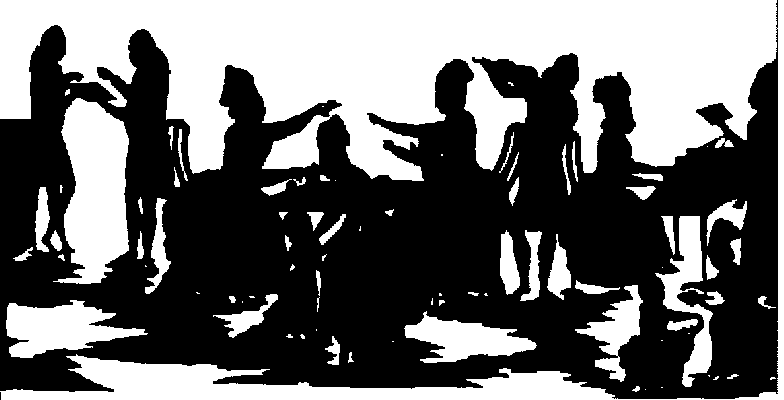 Felkészítő tanárok:Álló Judit, Domokos Lehel, Dr. Pálfiné Tillai Tímea, Iván KatalinKéri Gerzson, László Virág, Molnár Anikó, Tamás JánosSzeretettel meghívjuk Önt és kedves családjáta Kontrasztok Alapfokú Művészeti Iskola diákjainaktanévzáró hangversenyére, mely június 12-én, szerdán 1730 órai kezdettel kerül megrendezésre.(Helyszín: Református K. Gimnázium-aula)1Anonymus: FanfárBerkes-Ébert Márton – Vörös Vivientrombita2Balázs Árpád: BodzavirágSzolfézskórus3Giuseppe Verdi: NabuccoTenczlinger Benceszaxofon4F.Tárrega: TangoGyöngyösi Ferencgitár5Johann Krieger: BourréeHorváth Örs Andrásklarinét6Purcell: Hova futnék?Bütös Alina ének7Grieg: a-moll keringőMolnár Jázminzongora8Zempléni László: TrióPajor Lili - Sinka Csenge - Rauch Tamarafuvola9Hámori: FoxtrottAmbrus Réka-Somogyvári Flórazongora10J.S.Bach: BadinerieCsirke Mírafuvola11Toy Story: Vár rád egy jóbarátSzolfézskórus